PREDSEDA NÁRODNEJ RADY SLOVENSKEJ REPUBLIKYČíslo: CRD-285/2015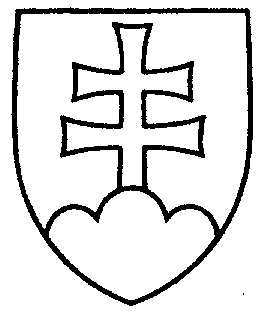 1404ROZHODNUTIEPREDSEDU NÁRODNEJ RADY SLOVENSKEJ REPUBLIKYzo 4. februára 2015o pridelení správy verejného ochrancu práv na prerokovanie výborom Národnej rady Slovenskej republikyp r i d e ľ u j e m                  správu verejného ochrancu práv podľa § 23 ods. 1 zákona č. 564/2001 Z. z. o verejnom ochrancovi práv v znení neskorších predpisov za obdobie roka 2014 (tlač 1396), doručenú 4. februára 2015	na prerokovanieVýboru Národnej rady Slovenskej republiky pre vzdelávanie, vedu, mládež ašport aVýboru Národnej rady Slovenskej republiky pre ľudské práva a národnostnémenšiny;u r č u j e m	1. ako gestorský Výbor Národnej rady Slovenskej republiky pre ľudské práva a národnostné menšiny, ktorý Národnej rade Slovenskej republiky podá správu o výsledku prerokovania uvedeného materiálu vo výboroch a návrh na uznesenie Národnej rady Slovenskej republiky,	2. lehotu na prerokovanie návrhu vo výbore vrátane v gestorskom výbore 
do 9. marca 2015.Peter   P e l l e g r i n i   v. r.